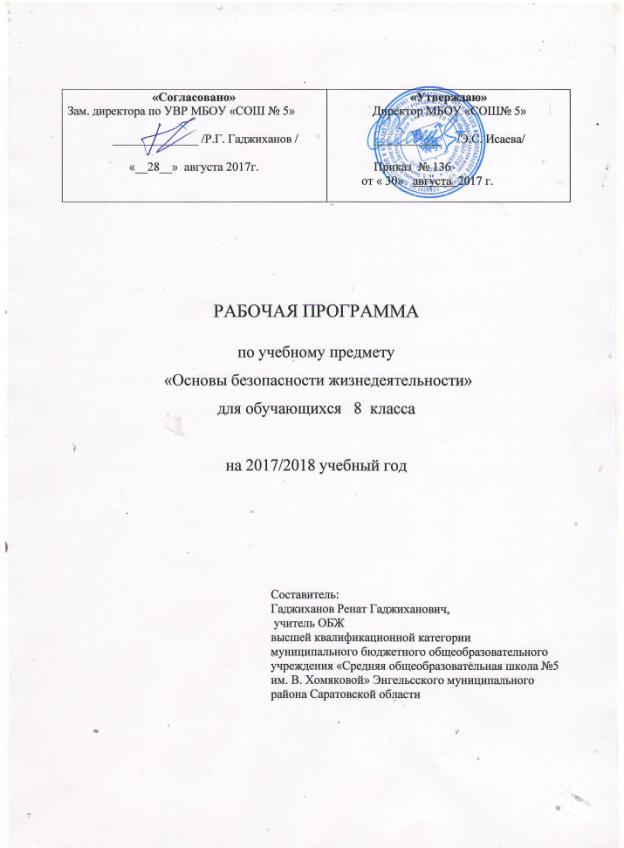 Пояснительная запискаРабочая  программа разработана  в соответствии с государственным образовательным стандартом основного общего образования по ОБЖ,2004г., программой по  «Основам безопасности жизнедеятельности» для 5-11 классов общеобразовательных учреждений, авторы А.Т. Смирнов, Б.О.Хренников, М.В. Маслов //Программы общеобразовательных учреждений. УМК к учебнику  Основы безопасности жизнедеятельности, 8 класс под общей редакцией А.Т. Смирнова. - М.: Просвещение, 2009г.Программа по ОБЖ предназначена для обучающихся 8 класса МБОУ «СОШ №5».Цели изучения ОБЖ в 8 классе:Овладение системой знаний и умений, необходимых для применения в практической деятельности человека в опасных и чрезвычайных ситуациях (ЧС) природного, техногенного и социального характера; их влиянии на безопасность личности, общества и государства; о здоровье человека и здоровом образе жизни (ЗОЖ), об оказании первой медицинской помощи при неотложных состояниях.Развитие интеллектуальных способностей, формирование качеств личности, необходимых человеку для полноценной жизни в современном обществе, выработка умений предвидеть опасные и чрезвычайные ситуации природного, техногенного и социального характера и адекватно противодействовать им;Формирование представлений  модели безопасного поведения в условиях повседневной жизни и в различных опасных и чрезвычайных ситуациях, а также развитие способностей оценивать опасные ситуации, принимать решения и действовать безопасно с учетом своих возможностей;Воспитание культуры личности, отношения к ОБЖ  как к учебному предмету, предусматривающему формирование у обучающихся общеучебных умений и навыков, универсальных способов деятельности и ключевых компетенций в области безопасности жизнедеятельности.Предмет ОБЖ реализует подготовку учащихся к безопасной жизнедеятельности в реальной окружающей их среде – природной, техногенной и социальной.На уроках ОБЖ в 8 классе используются современные образовательные технологии, направленные на развитие самостоятельности обучающихся, логического мышления, творческой инициативы, укрепление и сохранения здоровья учеников: проблемные, проектно-исследовательские, информационно-коммуникативные и здоровьесберегающие технологии.Использование следующих форм уроков: уроки изучения нового материала, уроки закрепления знаний, умений и навыков, уроки обобщения, уроки - лекции, уроки исследования, уроки контроля - помогают развивать у обучающихся стремление самостоятельно добывать знания, логическое мышление, творческую инициативу.Изучение учебного предмета «Основы безопасности жизнедеятельности» направлено на формирование знаний и умений, востребованных в повседневной жизни, позволяющих адекватно воспринимать окружающий мир, предвидеть опасные и чрезвычайные ситуации и в случае их наступления правильно действовать.Учащийся должен:знать:• основные составляющие здорового образа жизни, обеспечивающие духовное, физическое и социальное благополучие; факторы, укрепляющие и разрушающие здоровье; вредные привычки и способы их профилактики; • потенциальные опасности природного, техногенного и социального характера, возникающие в повседневной жизни, их возможные последствия и правила безопасного поведения в  опасных и чрезвычайных ситуациях;• организацию защиты населения от ЧС природного, техногенного и социального характера, права и обязанности граждан в области безопасности жизнедеятельности;• приемы и правила оказания первой медицинской помощи; уметь:• предвидеть опасные ситуации по их характерным признакам, принимать решение и действовать, обеспечивая личную безопасность;• действовать при возникновении пожара в жилище и использовать подручные средства для ликвидации очагов возгорания;• соблюдать правила поведения на воде, оказывать помощь утопающему; • оказывать первую медицинскую помощь при ожогах, отморожениях, ушибах, кровотечениях;• соблюдать правила личной безопасности в криминогенных ситуациях и в местах скопления большого количества людей;• действовать согласно установленному порядку по сигналу «Внимание всем!», комплектовать минимально необходимый набор документов, вещей и продуктов питания в случае эвакуации населения;В результате изучения курса ОБЖ учащиеся должны использовать приобретенные знания и умения в практической деятельности и повседневной жизни для:• выработки потребности в соблюдении норм ЗОЖ, невосприимчивости к вредным привычкам;• обеспечения личной безопасности в различных опасных и ЧС;• соблюдения мер предосторожности на улицах, дорогах и правил безопасного поведения в общественном транспорте;• безопасного пользования бытовыми приборами, инструментами и препаратами бытовой химии в повседневной жизни;• проявления бдительности и безопасного поведения при угрозе террористического акта или при захвате в качестве заложника;• оказания первой медицинской помощи пострадавшим в различных опасных или бытовых ситуациях;• обращения (вызова) в случае необходимости в соответствующие службы экстренной помощи.В основе реализации программы лежит компетентностный подход, направленный на формирование и развитие следующих компетентностей: коммуникативных, социальных, общекультурных, бытовых, экономических, информационных, познавательных, рефлексивных.Содержание учебного предмета ОБЖ 8 классУМК  «Основы безопасности жизнедеятельности» А.Т. Смирнов, Б.О.Хренников, М.В. Маслов, Просвещение,2009 год 1ч неделю, всего 34ч.Календарно-тематическое планирование в  8 а классеУМК  «Основы безопасности жизнедеятельности» А.Т. Смирнов, Б.О.Хренников, М.В. Маслов, Просвещение,2009 год 1ч неделю, всего 34ч.Календарно-тематическое планирование в  8 б классеУМК  «Основы безопасности жизнедеятельности» А.Т. Смирнов, Б.О.Хренников, М.В. Маслов, Просвещение,2009 год 1ч неделю, всего 34ч.№Наименование разделов и темВсего часов1.Обеспечение личной безопасности в повседневной жизни.112.Чрезвычайные ситуации техногенного характера и безопасность населения.123.Основы медицинских знаний и здорового образа жизни11Всего:34Практическая частьПрактическая частьПрактическая часть1.Контрольные работы32.Тесты 33.Количество исследовательских работ14.Количество уроков с использованием ИКТ50%№ урокаНаименование тем урока.Наименование тем урока.Дата проведенияДата проведенияДата проведенияДата проведения№ урокаНаименование тем урока.Наименование тем урока.планфактфакткорректировка1.Пожары в жилых и общественных зданиях, их причины и последствияПожары в жилых и общественных зданиях, их причины и последствия04.09.20172.Профилактика пожаров в повседневной жизни и организация защиты населенияПрофилактика пожаров в повседневной жизни и организация защиты населения11.09.20173.Права, обязанности и ответственность граждан в области пожарной безопасности. Обеспечение личной безопасности при пожаре. Права, обязанности и ответственность граждан в области пожарной безопасности. Обеспечение личной безопасности при пожаре. 18.09.20174.Причины дорожно-транспортных происшествий и травматизм людей. ТестПричины дорожно-транспортных происшествий и травматизм людей. Тест25.09.20175.Организация дорожного движения. Обязанности пешеходов и пассажировОрганизация дорожного движения. Обязанности пешеходов и пассажиров02.10.20176.Велосипедист-водитель транспортного средства.Велосипедист-водитель транспортного средства.09.10.20177.Безопасное поведение на водоемах в различных условиях. Безопасный отдых у воды.Безопасное поведение на водоемах в различных условиях. Безопасный отдых у воды.16.10.20178.Оказание помощи терпящим бедствие на водеОказание помощи терпящим бедствие на воде23.10.20179.Загрязнение окружающей природной среды и здоровье человекаЗагрязнение окружающей природной среды и здоровье человека06.11.201710.Правила безопасного поведения при неблагоприятной экологической обстановкеПравила безопасного поведения при неблагоприятной экологической обстановке13.11.201711.Контрольная работа по теме «Обеспечение личной безопасности в повседневной жизни».Контрольная работа по теме «Обеспечение личной безопасности в повседневной жизни».20.11.201712.Классификация чрезвычайных ситуаций техногенного характераКлассификация чрезвычайных ситуаций техногенного характера27.11.201713.Аварии на радиационно опасных объектах и их возможные последствияАварии на радиационно опасных объектах и их возможные последствия04.12.201714.Обеспечение радиационной безопасности населения.Обеспечение радиационной безопасности населения.11.12.201715.Аварии на химически опасных объектах и их возможные последствия.Аварии на химически опасных объектах и их возможные последствия.18.12.201716.Обеспечение химической защиты населения.Обеспечение химической защиты населения.25.12.201717.Пожары и взрывы на взрывопожароопасных объектах экономики и их возможные последствия.Пожары и взрывы на взрывопожароопасных объектах экономики и их возможные последствия.15.01.201818.Обеспечение защиты населения от последствий на взрывопожароопасных объектах. Тест.Обеспечение защиты населения от последствий на взрывопожароопасных объектах. Тест.22.01.2018 19.Аварии на гидротехнических сооружениях и их последствий.Аварии на гидротехнических сооружениях и их последствий.29.01.201820.Обеспечение  защиты населения от последствий аварий на гидротехнических сооружениях.Обеспечение  защиты населения от последствий аварий на гидротехнических сооружениях.05.02.201821.Организация оповещения населения о чрезвычайных ситуациях техногенного характера. Эвакуация населенияОрганизация оповещения населения о чрезвычайных ситуациях техногенного характера. Эвакуация населения12.02.201822.Мероприятия по инженерной защите населения от чрезвычайных ситуаций техногенного характераМероприятия по инженерной защите населения от чрезвычайных ситуаций техногенного характера19.02.201823.Контрольная работа по теме «Чрезвычайные ситуации техногенного характера и безопасность населения».Контрольная работа по теме «Чрезвычайные ситуации техногенного характера и безопасность населения».23.02.201824.Повторение. Профилактика пожаровОбщие понятия о здоровье как основной ценности человекаПовторение. Профилактика пожаровОбщие понятия о здоровье как основной ценности человека26.02.201825.Повторение. Организация дорожного движения. Обязанности пешеходов и пассажиров. Индивидуальное здоровье, его физическая, духовная и социальная сущностьПовторение. Организация дорожного движения. Обязанности пешеходов и пассажиров. Индивидуальное здоровье, его физическая, духовная и социальная сущность05.03.201826.Повторение. Безопасное поведение на водоемах.Репродуктивное здоровье – составная часть здоровья человека и обществаПовторение. Безопасное поведение на водоемах.Репродуктивное здоровье – составная часть здоровья человека и общества12.03.201827.Повторение. Загрязнение окружающей среды.Здоровый образ жизни как необходимое условие сохранения и укрепления здоровья человека и обществаПовторение. Загрязнение окружающей среды.Здоровый образ жизни как необходимое условие сохранения и укрепления здоровья человека и общества19.03.201828.Повторение. Классификация чрезвычайных ситуаций.Здоровый образ жизни и профилактика основных неинфекционных заболеванийПовторение. Классификация чрезвычайных ситуаций.Здоровый образ жизни и профилактика основных неинфекционных заболеваний09.04.201829.Повторение. Обеспечение радиационной безопасности населения.Вредные привычки и их влияние на здоровьеПрофилактика вредных привычекПовторение. Обеспечение радиационной безопасности населения.Вредные привычки и их влияние на здоровьеПрофилактика вредных привычек16.04.201830.Повторение. Обеспечение химической защиты населения.Здоровый образ жизни и безопасность жизнедеятельности. Тест.Повторение. Обеспечение химической защиты населения.Здоровый образ жизни и безопасность жизнедеятельности. Тест.23.04.201831.Повторение. Пожары и взрывы на взрывопожароопасных объектах.Первая медицинская помощь пострадавшим и ее значениеПовторение. Пожары и взрывы на взрывопожароопасных объектах.Первая медицинская помощь пострадавшим и ее значение30.04.201832.Повторение. Загрязнение окружающей среды.Первая медицинская помощь при травмах и при утоплении (практические занятия)Повторение. Загрязнение окружающей среды.Первая медицинская помощь при травмах и при утоплении (практические занятия)07.05.201833.Контрольная работа по теме «Основы медицинских знаний и здорового образа жизниКонтрольная работа по теме «Основы медицинских знаний и здорового образа жизни14.05.201834.Итоговый урокИтоговый урок21.05.2018ВсегоВсего34 часа.34 часа.34 часа.34 часа.34 часа.№ урокаНаименование тем урока.Наименование тем урока.Дата проведенияДата проведенияДата проведенияДата проведения№ урокаНаименование тем урока.Наименование тем урока.планфакткорректировкакорректировка1.Пожары в жилых и общественных зданиях, их причины и последствияПожары в жилых и общественных зданиях, их причины и последствия07.09.20172.Профилактика пожаров в повседневной жизни и организация защиты населенияПрофилактика пожаров в повседневной жизни и организация защиты населения14.09.20173.Права, обязанности и ответственность граждан в области пожарной безопасности. Обеспечение личной безопасности при пожаре. Права, обязанности и ответственность граждан в области пожарной безопасности. Обеспечение личной безопасности при пожаре. 21.09.20174.Причины дорожно-транспортных происшествий и травматизм людей. ТестПричины дорожно-транспортных происшествий и травматизм людей. Тест28.09.20175.Организация дорожного движения. Обязанности пешеходов и пассажировОрганизация дорожного движения. Обязанности пешеходов и пассажиров05.10.20176.Велосипедист-водитель транспортного средства.Велосипедист-водитель транспортного средства.12.10.20177.Безопасное поведение на водоемах в различных условиях. Безопасный отдых у воды.Безопасное поведение на водоемах в различных условиях. Безопасный отдых у воды.19.10.20178.Оказание помощи терпящим бедствие на водеОказание помощи терпящим бедствие на воде26.10.20179.Загрязнение окружающей природной среды и здоровье человекаЗагрязнение окружающей природной среды и здоровье человека09.11.201710.Правила безопасного поведения при неблагоприятной экологической обстановкеПравила безопасного поведения при неблагоприятной экологической обстановке16.11.201711.Классификация чрезвычайных ситуаций техногенного характераКлассификация чрезвычайных ситуаций техногенного характера23.11.201712.Контрольная работа по теме «Обеспечение личной безопасности в повседневной жизни».Контрольная работа по теме «Обеспечение личной безопасности в повседневной жизни».30.11.201713.Аварии на радиационно опасных объектах и их возможные последствияАварии на радиационно опасных объектах и их возможные последствия07.12.201714.Обеспечение радиационной безопасности населения.Обеспечение радиационной безопасности населения.14.12.201715.Аварии на химически опасных объектах и их возможные последствия.Аварии на химически опасных объектах и их возможные последствия.21.12.201716.Обеспечение химической защиты населения.Обеспечение химической защиты населения.28.12.201717.Пожары и взрывы на взрывопожароопасных объектах экономики и их возможные последствия.Пожары и взрывы на взрывопожароопасных объектах экономики и их возможные последствия.18.01.201818.Обеспечение защиты населения от последствий на взрывопожароопасных объектах. Тест.Обеспечение защиты населения от последствий на взрывопожароопасных объектах. Тест.25.01.2018 19.Аварии на гидротехнических сооружениях и их последствий.Аварии на гидротехнических сооружениях и их последствий.01.02.201820.Обеспечение  защиты населения от последствий аварий на гидротехнических сооружениях.Обеспечение  защиты населения от последствий аварий на гидротехнических сооружениях.08.02.201821.Организация оповещения населения о чрезвычайных ситуациях техногенного характера. Эвакуация населенияОрганизация оповещения населения о чрезвычайных ситуациях техногенного характера. Эвакуация населения15.02.201822.Мероприятия по инженерной защите населения от чрезвычайных ситуаций техногенного характераМероприятия по инженерной защите населения от чрезвычайных ситуаций техногенного характера22.02.201823.Контрольная работа по теме «Чрезвычайные ситуации техногенного характера и безопасность населения».Контрольная работа по теме «Чрезвычайные ситуации техногенного характера и безопасность населения».01.03.201824.Повторение. Профилактика пожаровОбщие понятия о здоровье как основной ценности человекаПовторение. Профилактика пожаровОбщие понятия о здоровье как основной ценности человека15.03.201825.Повторение. Организация дорожного движения. Обязанности пешеходов и пассажиров. Индивидуальное здоровье, его физическая, духовная и социальная сущностьПовторение. Организация дорожного движения. Обязанности пешеходов и пассажиров. Индивидуальное здоровье, его физическая, духовная и социальная сущность22.03.201826.Повторение. Безопасное поведение на водоемах.Репродуктивное здоровье – составная часть здоровья человека и обществаПовторение. Безопасное поведение на водоемах.Репродуктивное здоровье – составная часть здоровья человека и общества29.03.201827.Повторение. Загрязнение окружающей среды.Здоровый образ жизни как необходимое условие сохранения и укрепления здоровья человека и обществаПовторение. Загрязнение окружающей среды.Здоровый образ жизни как необходимое условие сохранения и укрепления здоровья человека и общества05.04.201828.Повторение. Классификация чрезвычайных ситуаций.Здоровый образ жизни и профилактика основных неинфекционных заболеванийПовторение. Классификация чрезвычайных ситуаций.Здоровый образ жизни и профилактика основных неинфекционных заболеваний12.04.201829.Повторение. Обеспечение радиационной безопасности населения.Вредные привычки и их влияние на здоровьеПрофилактика вредных привычекПовторение. Обеспечение радиационной безопасности населения.Вредные привычки и их влияние на здоровьеПрофилактика вредных привычек19.04.201830.Повторение. Обеспечение химической защиты населения.Здоровый образ жизни и безопасность жизнедеятельности. Тест.Повторение. Обеспечение химической защиты населения.Здоровый образ жизни и безопасность жизнедеятельности. Тест.26.04.201831.Повторение. Пожары и взрывы на взрывопожароопасных объектах.Первая медицинская помощь пострадавшим и ее значениеПовторение. Пожары и взрывы на взрывопожароопасных объектах.Первая медицинская помощь пострадавшим и ее значение03.05.201832.Повторение. Загрязнение окружающей среды.Первая медицинская помощь при травмах и при утоплении (практические занятия)Повторение. Загрязнение окружающей среды.Первая медицинская помощь при травмах и при утоплении (практические занятия)10.05.201833.Контрольная работа по теме «Основы медицинских знаний и здорового образа жизниКонтрольная работа по теме «Основы медицинских знаний и здорового образа жизни17.05.201834.Итоговый урокИтоговый урок24.05.2018ВсегоВсего34часа34часа34часа34часа34часа